RegeringenUtbildningsdepartementetMed överlämnande av kulturutskottets betänkande 2017/18:KrU1 Utgiftsområde 17 Kultur, medier, trossamfund och fritid får jag anmäla att riksdagen denna dag bifallit utskottets förslag till riksdagsbeslut.Stockholm den 6 december 2017Riksdagsskrivelse2017/18:89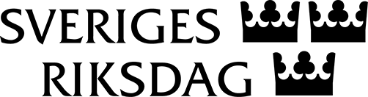 Urban AhlinClaes Mårtensson